Fireworks Lesson#3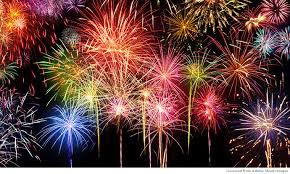 Some VocabularyFirstName:	Date:Class Period:We have been reading about Fireworks during the past two lessons, let’s make sure that we understand some key words so that we can take our learning to the next level.Using Google search of the following “Science Definitions” for the following words (Yes, when searching use “science definition for 	”)Aerial Shell means…Aerial Burst means…Boyle's Law: The Pressure-Volume Law tell us…Charles' Law: The Temperature-Volume Law tell us…Gay-Lussac's Law: The Pressure Temperature Law tell us…What is an ion…Name: 		Period:   	Student Questions for “Fireworks” (Worksheet 3)Identify the four key components of all fireworks.What is the purpose of “stars” in an aerial shell?In a typical aerial burst, how many explosions take place? What happens in each explosion?Which of the gas laws explains what happens when an aerial shell explodes?The article describes two ways in which light can be produced. What are they?Name two metal ions capable of producing red colors in fireworks.In how many states is it legal to purchase fireworks?